Kildesorteringsinstruks for kontor/butikk Johansen & Sønn gulvsliperi AS Kildesorteringsinstruks ute på prosjekterJohansen & Sønn gulvsliperi ASRevidert av:  Eivind Johansen                      Revisjonsdato: 12.03.2017SymbolHvaHvordan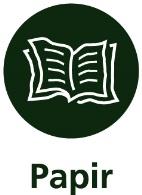 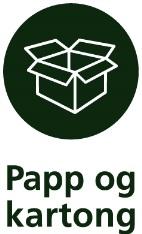 Eksempler på papiravfall:KopipapirAviserUkebladerKonvolutterReklameGråpapirMakuleringspapirMassiv pappKartongKontor: 
Papir kastes i papirdunk.
Papirdunk tømmes i byggets sentrale papiravfallskontainer utenfor. 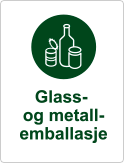 Eksempler på glass- og metallemballasje:Glass: Drikkeglass, knust glass Vin- og spritflasker,  engangsflasker Dressingflasker Syltetøy- og konserveringsglass Metall:Hermetikkbokser fra matvarer, hund- og kattemat Aluminiumsprodukter Metallbokser som det ikke er pant på Tuber fra kaviar, ost o.l. Metallokk fra konserveringsglass og flasker Aluminiumsfolie Kontor:
Glass/metall kastet i dunken ”Glass og metallemballasje”.Dunken tømmes i kommunal glass- og metallmottak nede på hjørnet Johannes Bruuns gate / Thereses gate.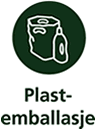 Eksempler på plast:Plastflasker og plastkanner Plastfolie, plastposer og plastsekker Plastbegre og plastbokser Blomsterpotter Isopor 
Kontor:
Plast kastes i dunken ”Plastemballasje”.Dunken tømmes i byggets sentrale kontainer for restavfall og leveres i blå plastpose for kildesortering. 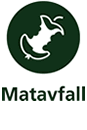 Eksempler på matavfall:MatresterKaffefilter og kaffegrutTørkepapir/papirservietterMatpapirTeposerNøtteskallKjøtt og kjøttbeinFisk og fiskebeinEggeskallGrønnsakerKontor:
Det lages ikke mat på kontoret og vi har hittil ikke hatt matavfall. Vi har en rull med grønne matavfallsposer i kjøkkenskapet og bruker dem om behovet skulle oppstå. Grønn pose vil da bli levert i byggets sentrale kontainer for restavfall for kildesortering. 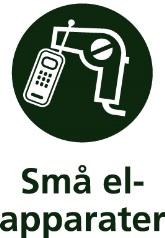 Eksempler på EE-avfall :LamperTV-erPC-erKopimaskinOvner,MobiltelefonerKontoret:
Kastes i beholder merket ”Elektrisk og elektronisk avfall”. Sorteres på gjenvinningsstasjonen på Haraldsrud ved levering.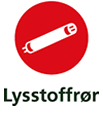 Eksempler på lyskilder:LysrørSparepærerSokkelpærerKontoret:
Kastes i beholder merket ”Elektrisk og elektronisk avfall”. Sorteres på gjenvinningsstasjonen på Haraldsrud ved levering.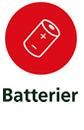 Eksempler på batterier:Knapp-celle Mobiltelefon-batterierOppladbare batterierKontoret:
Kastes i beholder merket ”Elektrisk og elektronisk avfall”. Sorteres på gjenvinningsstasjonen på Haraldsrud ved levering.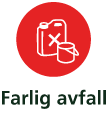 Eksempler på farlig avfall:Maling, beis, lim og lakkLøsemidlerAsbestPCBSpillolje, oljefilter og annet oljerelaterte produkterRengjøringsmidlerBatterier og bilbatterierKvikksølvtermometreTonerkassetter
Kontoret:
Kastes i beholder merket ”Elektrisk og elektronisk avfall”. Sorteres på gjenvinningsstasjonen på Haraldsrud ved levering.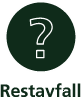 RestavfallRestavfall er det som blir igjen etter at du har sortert ut papir, plastemballasje, matavfall, glass- og metallemballasje, klær, farlig avfall og EE-avfall. Kontoret:
Kastes i beholder merket ”Restavfall”.Dunken tømmes i byggets sentrale kontainer for restavfall.SymbolHvaHvordanPAPIREksempler på papiravfall:Massiv pappKartong
På prosjekt:
Alt papp og papiravfall samles i blanke plastsekker. Sekkene fraktes til vår mellomlagringsstasjon i Saturnveien 28 og tømmes i 1000 liter kontainer merket ”Papir”.  Renovatør tømmer kontainerne ved behov og tar med avfallet til gjenvinningsstasjon.METALL OG GLASSEksempler på glass- og metallemballasje:Metall:Hermetikkbokser fra matvarer, hund- og kattemat Aluminiumsprodukter Metallbokser som det ikke er pant på Tuber fra kaviar, ost o.l. Metallokk fra konserveringsglass og flasker Aluminiumsfolie Glass:Vi har ikke glassavfall på våre prosjekterPå prosjekt:

Glassavfall har vi ikke. 

Metallavfall består av kanner som har inneholdt maling, lakk, hardvoksolje. Disse tømmes og klargjøres for levering til Tomt&Tørt og samles i blanke plastsekker. Sekkene fraktes til vår mellomlagringsstasjon i Saturnveien 28 og tømmes i 1000 liter kontainer merket ”Tomt&Tørt”.  Ved behov frakter vi alt av emballasje opp til Norsk Gjenvinnning, Haraldrudveien, for levering iht retningslinjene i Tomt&Tørt.PLASTEksempler på plast:Plastflasker og plastkanner Plastfolie, plastposer og plastsekker Plastbegre og plastbokser Blomsterpotter Isopor 
På prosjekt:

plastavfall består av kanner som har inneholdt maling, lakk, hardvoksolje. Disse tømmes og klargjøres for levering til Tomt&Tørt og samles i blanke plastsekker. Sekkene fraktes til vår mellomlagringsstasjon i Saturnveien 28 og tømmes i 1000 liter kontainer merket ”Tomt&Tørt”.  Ved behov frakter vi alt av emballasje opp til Norsk Gjenvinnning, Haraldrudveien, for levering iht retningslinjene i Tomt&Tørt.Øvrig plastavfall er plastsekker, dekkeplast m.m. Dette samles i blanke plastsekker, fraktes til vår mellomlagringsstasjon i Saturnveien 28 og tømmes i 1000 liter kontainer merket ”Plast”.  EE-AVFALLEksempler på EE-avfall :Batterier til hørselvern o.l.El. materiellPå prosjekt:
Alt EE-avfall samles i blanke plastsekker. Sekkene fraktes til vår mellomlagringsstasjon i Saturnveien 28 og tømmes i dunk merket ”EE-avfall”.  Renovatør tømmer kontainerne ved behov og tar med avfallet til gjenvinningsstasjon.FARLIG AVFALLEksempler på farlig avfall:Maling, beis, lim og lakkLøsemidlerPå prosjekt:
Alle slanter av lakk m.m. samles i en beholder, f. eks. 5 liter lakkkanne. Denne tas med til vår mellomlagringsstasjon i Saturnveien 28 og tømmes i 200 liters beholder for farlig avfall merket ”Farlig avfall”.  Renovatør tømmer beholder ved behov og tar med avfallet til gjenvinningsstasjon.RESTAVFALLRestavfallRestavfall er det som blir igjen etter at du har sortert ut papir, plastemballasje, matavfall, glass- og metallemballasje, klær, farlig avfall og EE-avfall. På prosjekt:
Alt restavfall samles i blanke plastsekker. Sekkene fraktes til vår mellomlagringsstasjon i Saturnveien 28 og tømmes i 1000 liter kontainer merket ”Restavfall”.  Renovatør tømmer kontainerne ved behov og tar med avfallet til gjenvinningsstasjon.